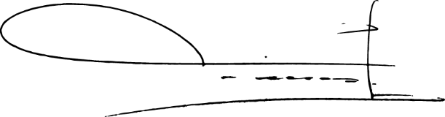 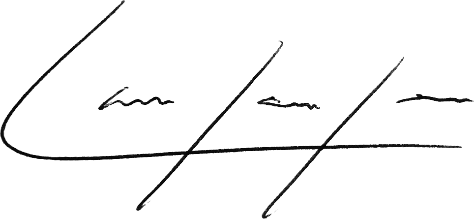 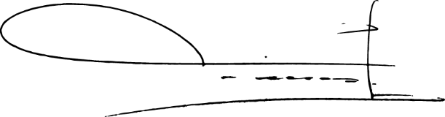 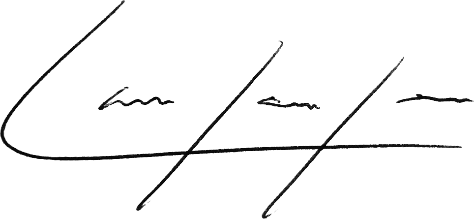 -8-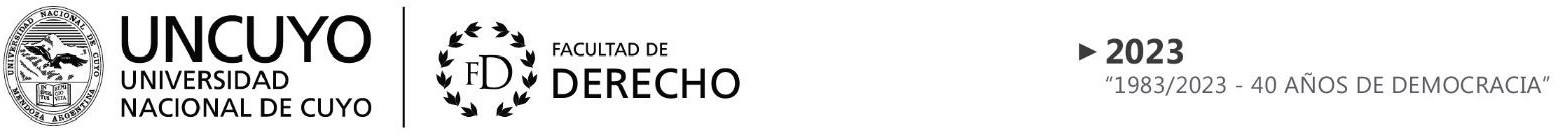 Por la presente, en mi carácter de docente a cargo de la asignatura o espacio curricular, cumplo en informar el avance del proceso de adscripción. A tal efecto, hago saber a Secretaría Académica que el/los día/s 	 de 	 de    , se llevó a cabo la actividad/proyecto de extensión denominado “   ”, el cual tuvo una duración de	horas reloj.Por el presente certifico que el/la Sr./Sra. 	 participó de la actividad/proyecto mencionado, dando cumplimiento a la obligación dispuesta por la normativa vigente.Sin otro particular, saludo a Ud. muy atentamente, Ord. Nº 11